14.6. – 23.6. 2021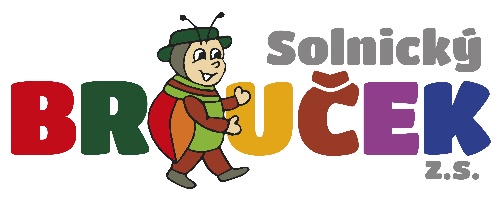 ve Společenském domě v Solnicioblečení dětské, těhotenské, do tanečních, hračky a potřeby pro dětijen hezké a čisté věci – počet omezen na 50 kusů (2 páry bot)         14.6.	 pondělí	     PŘÍJEM  		      9:00 – 11:00		       14:00 – 17:00 	  15.6.	 úterý	     PŘÍJEM	  	             9:00 – 11:00		 	14:00 – 15:00                 16.6.     středa	     PRODEJ 	  	      9:00 – 11:00                 14:00 – 17:00                           17.6.     čtvrtek  	     PRODEJ         	      9:00 – 11:00		 	 14:00 – 17:00         18.6.     pátek          PRODEJ	                    9:00 – 11:00                 14:00 – 15:00         19.6.     sobota        PRODEJ	                    9:00 – 11:00                  ----------------         23.6.     středa         VÝDEJ                       9:00 – 11:00                 14:00 – 16:00   Prosíme prodávající, aby si vyzvedli tiskopisy s pořadovým číslem v Broučku ve Společenském   domě v Solnici (po domluvě na tel. č. 724 737 946) a sepsali označené věci předem doma. www.osbroucek.info     